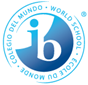 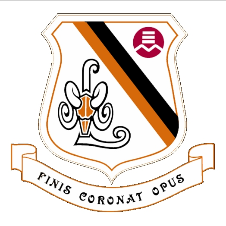 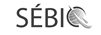 Horizontal Planning/Standards and Procedures   					MYP Year: 2020-21Course Code and Titre :  Français langue seconde enrichi (635106) 1e secondaireCourse description: Le cours a pour but d’amener les élèves à poursuivre l’apprentissage de la langue française en communiquant de manière écrite et orale. Également, ils approfondiront leurs connaissances et leurs compétences en compréhension en lecture. Class ressources:  Internet, romans jeunesse, textes photocopiés, dictionnaires, Bescherelle Term 1 20% of School Course Grade                                                                                                                             Timeline: To be completed by Nov. Term 2 20% of School Course Grade									Timeline: To be completed by FebTerm 3 60% of School Course Grade 									Timeline: To be completed by JuneLes objectifs du cours : acquérir la maîtrise d’une langue supplémentaire tout en les aidant à entretenir leur langue maternelle et le patrimoine culturel qui lui est associé ; • développer du respect envers les divers patrimoines linguistiques et culturels, et à les comprendre ; • développer les compétences de communication nécessaires pour poursuivre leur apprentissage des langues et pour l’étude, le travail et les loisirs dans une gamme de contextes authentiques et pour des buts et des destinataires divers ; • développer des compétences en multilittératie grâce à l’utilisation d’un éventail d’outils d’apprentissage tels que le multimédia, dans les divers modes de communication ; • développer une appréciation de divers textes littéraires et non littéraires et acquérir des techniques critiques et créatives pour comprendre et construire du sens ; • reconnaître et utiliser la langue pour véhiculer la pensée et la réflexion, pour s’exprimer, pour apprendre dans d’autres matières et pour renforcer leur littératie ; • comprendre la nature des langues et le processus d’apprentissage d’une langue, ce processus impliquant l’intégration d’éléments linguistiques, culturels et sociaux ; • mieux comprendre les caractéristiques culturelles des communautés où la langue cible est parlée ; • connaître et comprendre les différents points de vue des individus provenant de leur propre culture ou d’autres cultures pour encourager l’implication et l’action au sein de leur communauté et d’autres communautés ; • aiguiser leur curiosité, leur intérêt et leur appréciation pour l’apprentissage des langues tout au long de leur vie. MEES course objectiveInteragir en français, Lire des textes variés en français, Produire des textes variés en français.IBMYP Key concept(s)Communication CréativitéLien et PerspectivesIBMYP Related concept(s)Points de vueInterpellation du destinataireStructure StyleMYP assessment criteria/objectivesA) compréhension oraleB) Compréhension écriteC) Expression oraleD )Expression écriteMYP assessment criteria/objectivesA) compréhension oraleB) Compréhension écriteC) Expression oraleD )Expression écriteMEES competencies
targeted and weightingInteragir 33%Lire des textes variés en français 33%Produire des textes variés en français 34%Content/topics/skillsOrthographeGrammaireSyntaxeUtilisation des temps de verbe en fonction des contextesLittérature/Monde et littérature/Rédiger des textes variés et comprendre différents types de texteEvaluation tasks /Evidence of student’s understandingDictéeQuestionnaire en lectureComposition de texteProjet personnel/ Rétroaction individuel et en groupeVérification de l’acquisition des connaissances en demandant aux élèves d’effectuer des tâches spécifiques en lien avec les connaissances enseignées.Communication to students and parents:Google Classroom et courrier électronique et communication téléphoniqueMaterial requiredCartable 2 pouces         Dictionnaire bilingues et Bescherellefeuilles lignées   IBMYP Key concept(s)IBMYP Related concept(s)MYP assessment criteria/objectivesMEES competencies
targeted and weightingContent/topicskillsEvaluation tasks /Evidence of student’s understandingCommunication CréativitéLien et PerspectivesPoints de vueInterpellation du destinataireStructure StyleA) compréhension oraleB) compréhension écriteC) Expression oraleD) Expression écriteInteragir 33%Lire des textes variés en français33%Produire des textes variés en français 34%OrthographeGrammaireSyntaxeUtilisation des temps de verbeen fonction des contextesLittérature/Monde et littérature/Rédiger des textes variés et comprendre différents types de texteDictéeQuestionnaire en lectureComposition de texteProjet personnel/ Rétroaction individuel et en groupeVérification de l’acquisition des connaissances en demandant aux élèves d’effectuer des tâches spécifiques en lien avec les connaissances enseignées.Communication to students and parents:Materials requiredGoogle Classroom et courrier électronique et communication téléphoniqueCartable 1 pouces         Dictionnaire bilingues et Bescherellefeuilles lignées   IBMYP Key concept(s)IBMYP Related concept(s)MYP assessment criteria/objectivesMEES competencies
targeted and weightingContent/topics/skillsEvaluation tasks /Evidence of student’s understandingCommunication CréativitéLien et PerspectivesPoints de vueInterpellation du destinataireStructure StyleA) compréhension orale   B) Compréhension écriteC) Expression oraleD)Expression écriteLire des textes variés en français33%Produire des textes variés en français 34%OrthographeGrammaireSyntaxeUtilisation des temps de verbeen fonction des contextesLittérature/Monde et littérature/Rédiger des textes variés et comprendre différents types de texteDictéeQuestionnaire en lectureComposition de texteProjet personnel/ Rétroaction individuel et en groupeVérification de l’acquisition des connaissances en demandant aux élèves d’effectuer des tâches spécifiques en lien avec les connaissances enseignées.Communication to students and parents: Bulletin de fin d’étape, Courrier électronique, Google Classroom plateforme et MozaikMaterials requiredTextebook, Dictionnaire, Becherelle,Feuilles mobiles lignéesAdditional Information/SpecificationsThis course has a school-wide final exam.	This course does not have a final exam. The final course grade comes entirely from the school course grade.	This course has a final exam administered by the English Montreal School Board. The final course grade is determined by 	taking 70% of the school course grade and 30% of the school board exam.	This course has a final exam administered by the Ministère de l’Éducation et de l’Enseignement Supérieur (MEES). The final course grade is determined by taking 50% of the school course grade and 50% of the MEES exam. Please note that the final course grade is subject to MEEs moderation.